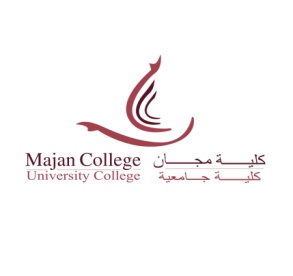 COURSE COMMITTEE MEETING: FACULTY OF BUSINESS MANAGEMENTMINUTES OF MEETING HELD IN RUWI HALL AT 3:00 P.M. ON 10thNovember, 2015In Attendance: Apologies:In Attendance (Student Representatives):Absent (Student Representatives):Apologies (Student Representatives):The Chair welcomed all present for the first course committee meeting (Semester September 2015 –January2016) to discuss academic issues. All Class Representatives (CRs) and faculty members gave their introduction.The Chair informed the meeting that the course committee to discuss housekeeping issues is scheduled on November 24, 2015. All CRs were requested to attend the same. The Chair requested students to take the discussions of the meetings to their class groups.Minutes of previous meeting:The Chair read through the minutes of the previous course committee meeting held in March 2015. As there were no issues arising, the Chair confirmed the minutes.Class Representatives presented the following academic issues for discussion:ACADEMIC ISSUESSTAFF ISSUESTutors requested students:To meet their academic advisor regularlyTo come early to the classShould not disturb the class if they are lateProhibit the use of mobile phones during classesCheck the college email dailyShould return on time after the prayer breakANY OTHER BUSINESSStudent’s dress code was discussed: all students are expected to dress in an appropriate manner that reflects the local culture and traditions.Students should report to the tutors immediately if they find difficulties in understanding.DATE OF NEXT MEETINGThe next meeting will be in the teaching week six of the next semester (Feb - Jun 2016).The meeting was adjourned at 4:30 p.m. on November10, 2015.Dr. M. Umaselvi (Chair)Mr.Ikram U lHaqMs.GargiChughMr.SuryanarayananMr.TahseenArshiMr.Abhay JoshiMr. Sam SundarMr. Faisal AzizDr.VeenaTewariDr.Venkoba RaoMr.KasiViswanathanMr. Umar FarooqMs.ArlinRooshmaDr.NirmalGunupudiMs.SharmilaChitnisDr. P. UdhayananDr. Mohammed HusseinMr. Kenneth SamMr. Mohammed MaalyMr.KiranSawantMr. Armstrong JeyakumarMs. Anita BouggoMs. Amira BasharDr.LarysaNikolayevaDr. Orlando EduriaMr. Muhammad TanveerMr. Muhammad SubayyalMr.SwapnilMorandeStudent NameGroupMCUC # Student NameGroupMCUC #Noor Salim Bait BahuraisahA42012075Sabah MuneerMoosaA314901137Taghreed Khalid Al BalushiB1E2012193Parvinder Singh ParmarB3A14901243FatmaSaif Al WardiB2C2012521Talib Omar Al MaadiPB3B14901326Aliya Yaqoob Al SanadiPA42012623Zaid Said Al SalmiPB1A14901393Baha NooreddeenB4A2013427SaleemKhalfan Al MabsaliPB2B14901543Khalifa Abdullah Al HosniB3B2013500Naema Aziz Al KhatriB2B15201046Sobia Nasir IqbalA5,62013526Mundhir Ali Al HinaiB1D15901361FatmaHammod Al MuqaimiA2A2013680Akash Kumar KanojiaA1A15903005Khulood Hasan Al ZadjaliB1A14901046Student NameGroupMCUC #Student NameGroupMCUC #Abbas Hussain Al LawatiPA5,62010243TaghreedHarron Al ZadjaliPA314901280Fatma Said Al ZadjaliPB42012620Marwah Mohammed AwadhPA5,614901513ShakirGhamtilBatshahPB5,62012857Samir Abdullah Mohamed Al ToqiB1B14901564Muna Said Al SharjiPB1B2013401Shahad Hassan Al RaisiB2A15201087Khatar Mohammed Al MakhmariPA32013630Hamza Saleh Al AbriB3C15201121Ali Salim Al MaamariPA12013732Naser Nasser Al HadhramiB2D15901142Sulatan Majid Al MahrouqiPB3A2013847SamahHilmi Al BarwaniB1C15901171Hashim Abdullah Al HassanPA22013935Mohammed Obaid Al WashahiPB1A15901412Mohamed Salim Al GhammariPB2A14901144Student NameGroupMCUC #Ali Mohamed Al KindiB5,6A2012720Asma Sultan Al HarthiB4B14901307Azza Ahmed Al RawahiB1D15901532S/No.Class GroupsConcern raised by studentsResponse1.1PA4,PA5,6A4, B1D, B4A, PB4Assignment submissions dates according to the students were not well spread out.The schedule of assessment was displayed on the notice board in the second week of teaching. Care was taken to ensure that students belonging to a particular class group, did not have tests or assignment submissions very closely paced. Maximum time given for submission of assignment is 4 or 5 weeks. Students were advised not to keep submission pending till last minute and to manage their time effectively. 1.2A4Students showed the concern that assignments similarity percentages increase after few days of submission. The similarity increases because of plagiarism from another student.Students were advised not to share their own work and to be careful of their assignments to delete it from common computer if they work on it in a common lab.In case of high percentage of similarity the student will be informed for academic offence meeting where he or she can be allowed to present an argument to the panel in person.1.3PA4,PA5,6The students expressed the desire for peer learningThe committee welcomed the suggestion and supported the students by informing that:Students can talk to the faculty regarding resources.Students who are interested in peer learning can practice it in the class.1.4A4The students expressed the desire for  more exams than assignmentsStudents learn different kind of assessments to develop and improve their skills, hence different assessment methods are essential.1.5PA4The students requested three semesters in one academic yearThe academic year is divided into two semesters (Sep and Feb). Each semester consists of fourteen weeks of teaching followed by one week of revision, and two weeks of end-of-semester examinations.1.6A4The students inquired if the duration of case based examinations can be increased.The students were assured that time is allotted based on the rigor of the exam. In accordance with the University regulations, all assessments are reviewed by External Examiners, who moderate it to ensure fairness and international standards.1.7PB4Part time students requested to register for more than three modules each semester. As per the Colleg’s regulations, part time students normally register for 3 modules only. If the student in the last semester to graduate and 4 modules is reaming the college will allow the student to take the four remaining modules.